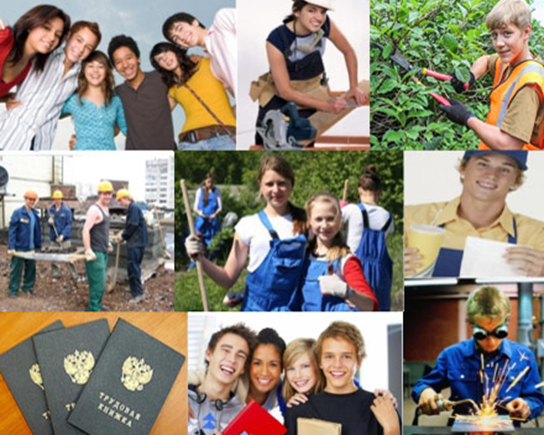 ВРЕМЕННАЯ ТРУДОВАЯ ЗАНЯТОСТЬ МОЛОДЕЖИ, ОБУЧАЮЩЕЙСЯ В КОЛЛЕДЖЕ, В СВОБОДНОЕ ОТ УЧЕБЫ ВРЕМЯВременная трудовая занятость студенческой и учащейся молодежи организуется для граждан в возрасте от 14 лет до 31 года в целях приобщения к общественно полезному труду и получения трудовых навыков. Органами по труду, занятости и социальной защите организуется временная трудовая занятость молодежи, обучающейся в учреждениях образования в очной (дневной) форме получения образования.Финансирование организации временной трудовой занятости молодежи за счет средств государственного внебюджетного фонда социальной защиты населения Республики Беларусь осуществляется органами по труду, занятости и социальной защиты в виде выделения денежных средств на приобретение материалов, инструмента, спецодежды, инвентаря, бланков трудовых книжек, оплату труда молодых граждан.Временная трудовая занятость молодежи организуется в соответствии с Положением о порядке организации и финансирования временной трудовой занятости молодежи, обучающейся в учреждениях образования, в свободное от учебы время, утвержденным постановлением Совета Министров Республики Беларусь 23 июня 2010г. № 958 с изменениями и дополнениями.Справки по телефону: 64-91-50ТРУДОВЫЕ ОТНОШЕНИЯ С НЕСОВЕРШЕННОЛЕТНИМИНесовершеннолетний - лицо с момента рождения и до достижения им 18 лет (часть первая ст.179 Кодекса Республики Беларусь о браке и семье; ст.273 Трудового кодекса Республики Беларусь (далее - ТК)). Особенности заключения трудового договораВ соответствии со ст.272 ТК РБ не допускается заключение трудового договора с лицами моложе 16 лет. В то же время установлено исключение из общего правила и допускается возможность заключения трудового договора с лицом, достигшим 14 лет.Для этого, должно быть письменное согласие одного из родителей (усыновителей, попечителей). Предлагаемая работа должна быть легкой, не наносить вред здоровью и развитию подростка. Кроме того, эта работа не должна наносить ущерб посещаемости учреждения образования для работающих во время учебы.Перечень легких видов работ, которые могут выполнять лица в возрасте от 14 до 16 лет, утвержден постановлением Министерства труда и социальной защиты от 15.10.2010 №144. Необходимость медицинского осмотраЛица моложе 18 лет принимаются на работу только после предварительного медицинского осмотра и в дальнейшем, до достижения ими 18 лет, ежегодно подлежат обязательному медицинскому осмотру (ст.275 ТК РБ).Обязательные ежегодные медицинские осмотры несовершеннолетних работников проводятся в рабочее время. При этом за работником сохраняется средняя заработная плата.Гарантия права на отдыхПредоставление работникам моложе 18 лет трудовых отпусков в летнее время или по их желанию, в любое другое время года (ст.277 ТК РБ).Перенос их трудового отпуска на следующий год не допускается, то есть он должен предоставляться ежегодно (ст.170 ТК РБ).Обязанность нанимателя в предоставлении трудового отпуска за первый рабочий год по просьбе несовершеннолетнего до истечения шести месяцев работы (ст.166 ТК РБ).Продолжительность основного отпуска 30 календарных дней (постановление Совета Министров РБ от 24.01.2008 №100).Оплата трудаНесмотря на сокращенную продолжительность рабочего времени, несовершеннолетним работникам заработная плата выплачивается в таком же размере, как и работникам соответствующих категорий при полной продолжительности ежедневной работы. При повременной оплате труда им выплачивается полная месячная (либо дневная) тарифная ставка соответствующего разряда совершеннолетнего работника.При сдельной оплате труд лиц, не достигших 18 лет, оплачивается по сдельным расценкам для взрослых работников, с доплатой по тарифной ставке за время, на которое сокращается продолжительность из ежедневной работы.Для лиц, работающих в свободное от учебы время (учащиеся учреждений образования) наниматель может (но не обязан) устанавливать доплаты к заработной плате (ст.279 ТК РБ).Особенности труда несовершеннолетнихПеречень легких видов работ, которые могут выполнять лица в возрасте от 14 до 16 лет, утвержден постановлением Минтруда и соцзащиты от 15.10.2010 № 144 (далее – перечень).Таким образом, наниматели вправе принимать лиц моложе 18 лет только для выполнения видов работ, определенных в перечне.В Перечень включены следующие виды работ:Сельскохозяйственные работы по выращиванию и уходу за сельскохозяйственными культурами, цветами, сбору и обработке урожая, не связанные с эксплуатацией оборудования, машин и механизмов, применением ядохимикатов и других средств защиты растений, электромеханического инструмента, подъемом на высоту, при обеспечении соблюдения установленных норм подъема и перемещения тяжестей вручную.Работы в лесном хозяйстве и по озеленению городских территорий, не связанные с эксплуатацией оборудования, машин и механизмов, применением ядохимикатов и других средств защиты растений, электромеханического инструмента, подъемом на высоту, при обеспечении соблюдения установленных норм подъема и перемещения тяжестей вручную.Выполнение видов работ, освоенных в производственных (учебно-производственных) мастерских учреждений профессионально-технического, общего среднего и дополнительного образования детей и молодежи.Работы по оказанию услуг по уборке территорий, квартир, сортировке, доставке почтовых отправлений, печатных средств массовой информации, оформлению помещений для проведения торжественных мероприятий, услуг флориста, курьерских услуг.Выдача в прокат спортивного инвентаря, снаряжения, дисков, видеокассет (без принятия выручки).Участие в анимационных программах, и работа в качестве артистического персонала.Работа с использованием персонального компьютера, в т.ч. набор и оформление текстов, создание электронных презентаций и таблиц, разработка и оформление веб-сайтов, образовательных, игровых компьютерных программ.Работа в качестве внештатного корреспондента средств массовой информации.Строительные и ремонтно-строительные работы, не связанные с эксплуатацией оборудования, машин и механизмов, применением электромеханического и пневматического инструмента, материалов, содержащих свинец, бензол, метанол и их дериваты – ксилол, толуол и сложные спирты, эпоксидные смолы, эфиры и другие вредные и токсичные вещества, подъемом на высоту, при обеспечении соблюдения установленных норм подъема и перемещения тяжестей вручную.Прием и выдача одежды в гардеробе.Расклейка объявлений и (или) распространение информации о продукции, товарах, работах или услугах, конкурсах, лотереях, играх и иных мероприятиях.Участие в мероприятиях модельной деятельности: кастинг, позирование, фотосъёмка, видеосъёмка, дефиле, примерка, репетиция, демонстрация, предпоказ и показ одежды (причёсок, аксессуаров и другого), эксперименты по созданию новых моделей одежды (моделей причёсок, аксессуаров).Основные признакиСодержаниеНорма законодательстваЗапрет на прием на работу1. Заключение трудового договора допускается с лицами, достигшими 16 лет.
2. С письменного согласия одного из родителей (усыновителей, попечителей) трудовой договор может быть заключен с лицом, достигшим 14 лет, с соблюдением условий, предусмотренных ст.272 ТКСтатья 21 ТКЗапрещенные работы1. После достижения 14 лет несовершеннолетние работники имеют право выполнять работы, которые указаны в перечне легких видов работ, которые могут выполнять лица в возрасте от четырнадцати до шестнадцати лет, приведенном в приложении к постановлению Министерства труда и социальной защиты Республики Беларусь от 15.10.2010 № 144 (далее - Перечень).
2. Запрещаются тяжелые работы и работы с вредными и (или) опасными условиями труда.
3. Запрещаются подземные и горные работы.
4. Список работ, на которых запрещается применение труда лиц моложе восемнадцати лет, установлен постановлением Министерства труда и социальной защиты Республики Беларусь от 27.06.2013 № 67.
5. Запрещаются подъем и перемещение несовершеннолетними тяжестей вручную, превышающих установленные для них предельные нормы, если иное не установлено ТК.
6. Предельные нормы подъема и перемещения несовершеннолетними тяжестей вручную установлены постановлением Министерства здравоохранения Республики Беларусь от 13.10.2010 № 134 (далее - предельные нормы № 134).Перечень; часть первая ст.274 ТКВременная трудовая занятость несовершеннолетнихВременная трудовая  занятость молодежи (временная занятость) – трудовая занятость, организуемая для молодежи, обучающейся в учреждениях образования, в свободное от учебы время (в том числе в период летних каникул).
Временная трудовая занятость молодежи организуется для граждан в возрасте от 14 лет до 31 года путем:
- трудоустройства на свободные рабочие места (вакансии) нанимателей, в том числе на временные дополнительно созданные места при содействии органов по труду, занятости и социальной защите (комитет по труду, занятости и социальной защите Минского городского исполнительного комитета, управления (отделы) по труду, занятости и социальной защите городских, районных исполнительных комитетов).Пункты 1, 2 Положения о порядке организации и финансирования временной трудовой занятости молодежи, обучающейся в учреждениях образования, в свободное от учебы время, утвержденного постановлением Совета Министров Республики Беларусь от 23.06.2010 № 958Заключение трудового договора1.  Трудовой договор с лицом, достигшим 14 лет, может быть заключен только с письменного согласия одного из родителей (усыновителей, попечителей) данного лица.
2. По трудовому договору допускается выполнение несовершеннолетними легкой работы, которая: а) не является вредной для здоровья и развития работника; б) не препятствуют получению общего среднего, профессионально-технического и среднего специального образования.
3. Несовершеннолетним не может устанавливаться предварительное испытание.
4. Запрещена работа по совместительствуПункт 1 части пятой ст.28, ст.272,
часть вторая ст.348 ТКНеобходимые документы1. При приеме на работу несовершеннолетний должен предъявить документы, необходимые для заключения трудового договора (контракта).При приеме на работу лиц от 14 до 16 лет требуется письменное согласие одного из родителей (усыновителей, попечителей).Статья 26, часть вторая ст.272 ТКПрохождение медосмотра1. Все лица моложе 18 лет принимаются на работу лишь после предварительного медицинского осмотра и в дальнейшем, до достижения 18 лет, ежегодно подлежат обязательному медицинскому осмотру, если иное не установлено ТК.Статья 275 ТКОплата труда1. Заработная плата устанавливается работникам моложе 18 лет:
- в таком же размере, как и работникам соответствующих категорий при полной продолжительности ежедневной работы;
- по сдельным расценкам, установленным для взрослых работников, с доплатой по тарифной ставке (тарифному окладу), окладу за время, на которое продолжительность их ежедневной работы сокращается по сравнению с продолжительностью ежедневной работы взрослых работников;
- пропорционально отработанному времени или в зависимости от выработки (для учащихся).
2. Нанимателями могут устанавливаться доплаты учащимся к заработной платеСтатья 279 ТКРабочее время1. Для работников моложе 18 лет устанавливается сокращенная рабочая неделя:   2. Запрещается работа по совместительству лиц моложе 18 лет.3. Запрещается привлекать работников моложе 18 лет к ночным и сверхурочным работам, работам в государственные праздники и праздничные дни, работам в выходные дни, если иное не установлено ТК.4. Запрещается установление режима ненормированного рабочего дняСтатьи 114 и 115, ст.276 ТКОтпускПредоставляется в летнее время или по их желанию в любое другое время года. Данное требование наниматель обязан учитывать при составлении графика трудовых отпусков.Обратите внимание!Продолжительность трудового отпуска - 30 календарных дней (перечень категорий работников, продолжительность основного отпуска которых составляет более 24 календарных дней, приведенный в приложении 2 к постановлению Совета Министров Республики Беларусь от 24.01.2008 № 100 (далее - Перечень категорий работников))Часть четвертая ст.168, ст.277 ТК, Перечень категорий работниковМатериальная ответственностьПисьменные договоры о полной материальной ответственности не могут быть заключены нанимателем с работниками, не достигшими 18 лет.Часть первая ст.405 ТК
 Трудовые книжкиТрудовые книжки заполняются нанимателем на всех работников, работающих свыше 5 дней, в том числе поступающих на работу впервые, если работа у данного нанимателя является для работника основнойПункт 4 Инструкции о порядке ведения трудовых книжек, утвержденной постановлением Министерства труда и социальной защиты Республики Беларусь от 16.06.2014 № 40